公民館図書室つうしん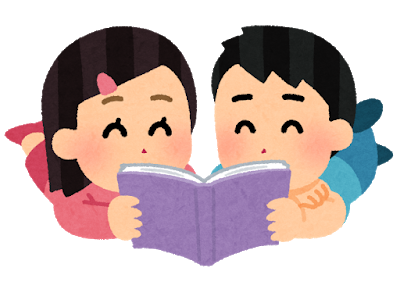 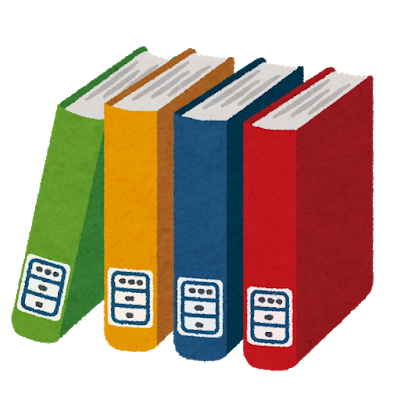 「４月の新刊紹介」◇ 文学・小説 ◇